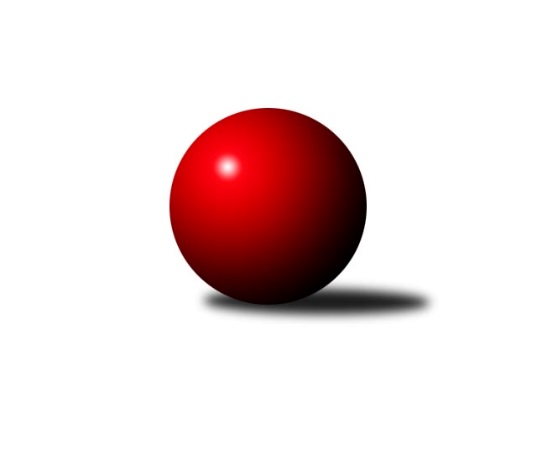 Č.18Ročník 2021/2022	10.5.2024 Východočeská soutěž skupina B 2021/2022Statistika 18. kolaTabulka družstev:		družstvo	záp	výh	rem	proh	skore	sety	průměr	body	plné	dorážka	chyby	1.	Březovice A	16	13	0	3	144 : 48 	(69.5 : 40.5)	1617	26	1147	470	35.4	2.	SK Solnice B	16	12	0	4	137 : 55 	(64.5 : 29.5)	1681	24	1172	509	29.2	3.	SKK Přelouč B	16	12	0	4	127 : 65 	(62.5 : 45.5)	1623	24	1137	486	36.2	4.	SKK Náchod D	16	11	0	5	136 : 56 	(77.5 : 32.5)	1628	22	1140	487	29	5.	Náchod C	16	8	0	8	90 : 102 	(58.5 : 61.5)	1583	16	1122	461	34.8	6.	SKK Třebechovice p/O B	16	6	0	10	90 : 102 	(43.5 : 52.5)	1530	12	1103	428	43.1	7.	SKPK DONAP H. Králové B	16	5	0	11	68 : 124 	(40.0 : 66.0)	1518	10	1080	438	44.6	8.	SKK Jičín C	16	5	0	11	58 : 134 	(25.0 : 55.0)	1530	10	1107	423	50.7	9.	KK Zalabák Smiřice C	16	0	0	16	14 : 178 	(25.0 : 83.0)	1418	0	1030	388	58.4Tabulka doma:		družstvo	záp	výh	rem	proh	skore	sety	průměr	body	maximum	minimum	1.	SKK Náchod D	8	7	0	1	82 : 14 	(46.0 : 12.0)	1779	14	1916	1665	2.	Březovice A	8	7	0	1	75 : 21 	(32.0 : 20.0)	1554	14	1628	1483	3.	SK Solnice B	8	6	0	2	70 : 26 	(36.0 : 16.0)	1584	12	1647	1505	4.	SKK Přelouč B	8	6	0	2	61 : 35 	(39.0 : 25.0)	1635	12	1719	1573	5.	SKK Třebechovice p/O B	8	5	0	3	64 : 32 	(27.5 : 12.5)	1559	10	1677	1459	6.	Náchod C	8	5	0	3	52 : 44 	(32.0 : 32.0)	1676	10	1790	1561	7.	SKK Jičín C	8	4	0	4	44 : 52 	(10.0 : 6.0)	1535	8	1641	1378	8.	SKPK DONAP H. Králové B	8	3	0	5	40 : 56 	(28.0 : 36.0)	1608	6	1679	1557	9.	KK Zalabák Smiřice C	8	0	0	8	8 : 88 	(14.5 : 41.5)	1458	0	1547	1381Tabulka venku:		družstvo	záp	výh	rem	proh	skore	sety	průměr	body	maximum	minimum	1.	Březovice A	8	6	0	2	69 : 27 	(37.5 : 20.5)	1626	12	1773	1531	2.	SK Solnice B	8	6	0	2	67 : 29 	(28.5 : 13.5)	1694	12	1779	1527	3.	SKK Přelouč B	8	6	0	2	66 : 30 	(23.5 : 20.5)	1621	12	1796	1534	4.	SKK Náchod D	8	4	0	4	54 : 42 	(31.5 : 20.5)	1635	8	1847	1511	5.	Náchod C	8	3	0	5	38 : 58 	(26.5 : 29.5)	1582	6	1663	1477	6.	SKPK DONAP H. Králové B	8	2	0	6	28 : 68 	(12.0 : 30.0)	1505	4	1622	1385	7.	SKK Třebechovice p/O B	8	1	0	7	26 : 70 	(16.0 : 40.0)	1526	2	1595	1352	8.	SKK Jičín C	8	1	0	7	14 : 82 	(15.0 : 49.0)	1529	2	1605	1476	9.	KK Zalabák Smiřice C	8	0	0	8	6 : 90 	(10.5 : 41.5)	1412	0	1555	1302Tabulka podzimní části:		družstvo	záp	výh	rem	proh	skore	sety	průměr	body	doma	venku	1.	SK Solnice B	8	7	0	1	80 : 16 	(43.5 : 14.5)	1692	14 	3 	0 	1 	4 	0 	0	2.	SKK Náchod D	8	6	0	2	70 : 26 	(36.5 : 15.5)	1651	12 	3 	0 	1 	3 	0 	1	3.	Březovice A	8	6	0	2	68 : 28 	(33.0 : 21.0)	1591	12 	3 	0 	1 	3 	0 	1	4.	SKK Přelouč B	8	6	0	2	58 : 38 	(35.5 : 26.5)	1631	12 	3 	0 	1 	3 	0 	1	5.	SKK Třebechovice p/O B	8	4	0	4	58 : 38 	(34.5 : 29.5)	1527	8 	3 	0 	1 	1 	0 	3	6.	Náchod C	8	4	0	4	44 : 52 	(28.5 : 35.5)	1572	8 	3 	0 	1 	1 	0 	3	7.	SKK Jičín C	8	2	0	6	24 : 72 	(10.5 : 29.5)	1516	4 	2 	0 	2 	0 	0 	4	8.	SKPK DONAP H. Králové B	8	1	0	7	24 : 72 	(20.0 : 34.0)	1500	2 	1 	0 	3 	0 	0 	4	9.	KK Zalabák Smiřice C	8	0	0	8	6 : 90 	(10.0 : 46.0)	1412	0 	0 	0 	4 	0 	0 	4Tabulka jarní části:		družstvo	záp	výh	rem	proh	skore	sety	průměr	body	doma	venku	1.	Březovice A	8	7	0	1	76 : 20 	(36.5 : 19.5)	1648	14 	4 	0 	0 	3 	0 	1 	2.	SKK Přelouč B	8	6	0	2	69 : 27 	(27.0 : 19.0)	1635	12 	3 	0 	1 	3 	0 	1 	3.	SKK Náchod D	8	5	0	3	66 : 30 	(41.0 : 17.0)	1635	10 	4 	0 	0 	1 	0 	3 	4.	SK Solnice B	8	5	0	3	57 : 39 	(21.0 : 15.0)	1665	10 	3 	0 	1 	2 	0 	2 	5.	Náchod C	8	4	0	4	46 : 50 	(30.0 : 26.0)	1613	8 	2 	0 	2 	2 	0 	2 	6.	SKPK DONAP H. Králové B	8	4	0	4	44 : 52 	(20.0 : 32.0)	1566	8 	2 	0 	2 	2 	0 	2 	7.	SKK Jičín C	8	3	0	5	34 : 62 	(14.5 : 25.5)	1546	6 	2 	0 	2 	1 	0 	3 	8.	SKK Třebechovice p/O B	8	2	0	6	32 : 64 	(9.0 : 23.0)	1542	4 	2 	0 	2 	0 	0 	4 	9.	KK Zalabák Smiřice C	8	0	0	8	8 : 88 	(15.0 : 37.0)	1451	0 	0 	0 	4 	0 	0 	4 Zisk bodů pro družstvo:		jméno hráče	družstvo	body	zápasy	v %	dílčí body	sety	v %	1.	Václav Balous 	SK Solnice B 	27	/	16	(84%)		/		(%)	2.	Petr Slavík 	Březovice A 	24	/	15	(80%)		/		(%)	3.	Vratislav Fikar 	Březovice A 	23	/	15	(77%)		/		(%)	4.	Jiří Tesař 	SKK Náchod D 	22	/	15	(73%)		/		(%)	5.	Pavel Dymák 	SK Solnice B 	22	/	15	(73%)		/		(%)	6.	Josef Suchomel 	SKK Přelouč B 	22	/	16	(69%)		/		(%)	7.	Stanislav Oubram 	Březovice A 	21	/	14	(75%)		/		(%)	8.	Jaroslav Havlas 	SKK Přelouč B 	21	/	15	(70%)		/		(%)	9.	Miloš Voleský 	SKK Náchod D 	20	/	12	(83%)		/		(%)	10.	Tomáš Hanuš 	SKK Třebechovice p/O B 	20	/	13	(77%)		/		(%)	11.	Rudolf Stejskal 	SK Solnice B 	20	/	14	(71%)		/		(%)	12.	Jiří Hakl 	Březovice A 	20	/	15	(67%)		/		(%)	13.	Jiří Doucha st.	Náchod C 	18	/	16	(56%)		/		(%)	14.	Jiří Prokop 	SKPK DONAP H. Králové B 	17	/	14	(61%)		/		(%)	15.	Miroslav Skala 	SKK Přelouč B 	14	/	8	(88%)		/		(%)	16.	Dana Adamů 	SKK Náchod D 	14	/	9	(78%)		/		(%)	17.	Petr Březina 	SKK Třebechovice p/O B 	14	/	11	(64%)		/		(%)	18.	Antonín Martinec 	Náchod C 	14	/	15	(47%)		/		(%)	19.	Miroslav Tomeš 	SKK Náchod D 	12	/	8	(75%)		/		(%)	20.	Milena Mankovecká 	SKK Náchod D 	12	/	8	(75%)		/		(%)	21.	Martina Přibylová 	SKK Třebechovice p/O B 	12	/	9	(67%)		/		(%)	22.	Jaroslav Gütler 	SKPK DONAP H. Králové B 	12	/	10	(60%)		/		(%)	23.	Zdeněk Zahálka 	SKK Třebechovice p/O B 	12	/	15	(40%)		/		(%)	24.	Vít Jireš 	SK Solnice B 	10	/	9	(56%)		/		(%)	25.	Dušan Kasa 	SKK Přelouč B 	10	/	9	(56%)		/		(%)	26.	Alena Prokopová 	SKPK DONAP H. Králové B 	10	/	9	(56%)		/		(%)	27.	Vladimír Řeháček 	SKK Jičín C 	10	/	16	(31%)		/		(%)	28.	Jaroslav Dlohoška 	SKK Náchod D 	8	/	8	(50%)		/		(%)	29.	Kateřina Gintarová 	Náchod C 	8	/	10	(40%)		/		(%)	30.	Milan Hurdálek 	Náchod C 	8	/	13	(31%)		/		(%)	31.	Zbyněk Hercík 	SKK Jičín C 	8	/	13	(31%)		/		(%)	32.	Miroslav Langr 	SKK Jičín C 	8	/	14	(29%)		/		(%)	33.	Irena Šrajerová 	SKPK DONAP H. Králové B 	7	/	15	(23%)		/		(%)	34.	Jiří Bartoníček 	SK Solnice B 	6	/	3	(100%)		/		(%)	35.	Vendelín Škuta 	SKK Přelouč B 	6	/	8	(38%)		/		(%)	36.	František Čermák 	SKK Jičín C 	6	/	16	(19%)		/		(%)	37.	Tomáš Pavlata 	SKK Jičín C 	4	/	2	(100%)		/		(%)	38.	Kryštof Brejtr 	Náchod C 	4	/	3	(67%)		/		(%)	39.	Karel Jandík 	KK Zalabák Smiřice C 	4	/	3	(67%)		/		(%)	40.	Petr Zeman 	SKK Přelouč B 	4	/	4	(50%)		/		(%)	41.	Jaroslav Salaba 	SKK Třebechovice p/O B 	4	/	4	(50%)		/		(%)	42.	Jaromír Písecký 	Březovice A 	4	/	4	(50%)		/		(%)	43.	Antonín Baďura 	Náchod C 	4	/	5	(40%)		/		(%)	44.	Vít Paliarik 	KK Zalabák Smiřice C 	4	/	15	(13%)		/		(%)	45.	Roman Bureš 	SKK Jičín C 	2	/	1	(100%)		/		(%)	46.	Matyas Císař 	SKK Třebechovice p/O B 	2	/	1	(100%)		/		(%)	47.	Zdeněk Jaroš 	Náchod C 	2	/	1	(100%)		/		(%)	48.	Karel Janovský 	SKK Přelouč B 	2	/	2	(50%)		/		(%)	49.	Ivana Bartoníčková 	SK Solnice B 	2	/	2	(50%)		/		(%)	50.	Bohuslav Trejtnar 	SKPK DONAP H. Králové B 	2	/	5	(20%)		/		(%)	51.	Jiří Černák 	SKK Třebechovice p/O B 	2	/	5	(20%)		/		(%)	52.	Aleš Kovář 	KK Zalabák Smiřice C 	2	/	12	(8%)		/		(%)	53.	Milan Seidl 	KK Zalabák Smiřice C 	2	/	12	(8%)		/		(%)	54.	Václav Prokop 	KK Zalabák Smiřice C 	2	/	14	(7%)		/		(%)	55.	Petr Šubjak 	KK Zalabák Smiřice C 	0	/	1	(0%)		/		(%)	56.	Miloš Čížek 	Březovice A 	0	/	1	(0%)		/		(%)	57.	Stanislav Nosek 	KK Zalabák Smiřice C 	0	/	1	(0%)		/		(%)	58.	Petr Krassek 	SK Solnice B 	0	/	1	(0%)		/		(%)	59.	Martin Doucha 	Náchod C 	0	/	1	(0%)		/		(%)	60.	Jiří Brumlich 	SKK Jičín C 	0	/	2	(0%)		/		(%)	61.	Petr Kosejk 	SK Solnice B 	0	/	3	(0%)		/		(%)	62.	David Lukášek 	KK Zalabák Smiřice C 	0	/	4	(0%)		/		(%)	63.	Luděk Vohralík 	SKK Třebechovice p/O B 	0	/	5	(0%)		/		(%)	64.	František Beránek 	SKPK DONAP H. Králové B 	0	/	9	(0%)		/		(%)Průměry na kuželnách:		kuželna	průměr	plné	dorážka	chyby	výkon na hráče	1.	SKK Nachod, 1-4	1682	1172	509	34.9	(420.5)	2.	Hradec Králové, 1-4	1624	1137	487	38.7	(406.2)	3.	Přelouč, 1-4	1607	1140	466	39.1	(401.9)	4.	SKK Jičín, 1-2	1547	1102	445	43.4	(386.8)	5.	Třebechovice, 1-2	1547	1104	442	36.8	(386.8)	6.	Smiřice, 1-2	1542	1104	438	49.5	(385.5)	7.	Solnice, 1-2	1536	1093	443	42.3	(384.1)	8.	Březovice, 1-2	1515	1084	431	41.9	(379.0)Nejlepší výkony na kuželnách:SKK Nachod, 1-4SKK Náchod D	1916	13. kolo	Milena Mankovecká 	SKK Náchod D	512	13. koloSKK Náchod D	1848	18. kolo	Jiří Tesař 	SKK Náchod D	505	8. koloSKK Náchod D	1847	15. kolo	Miloš Voleský 	SKK Náchod D	502	13. koloSKK Náchod D	1827	8. kolo	Jiří Tesař 	SKK Náchod D	493	15. koloSKK Přelouč B	1796	13. kolo	Jiří Tesař 	SKK Náchod D	492	13. koloNáchod C	1790	11. kolo	Miloš Voleský 	SKK Náchod D	483	18. koloSK Solnice B	1779	11. kolo	Miloš Voleský 	SKK Náchod D	475	16. koloBřezovice A	1773	3. kolo	Jiří Tesař 	SKK Náchod D	475	6. koloSKK Náchod D	1765	6. kolo	Dana Adamů 	SKK Náchod D	471	6. koloSKK Náchod D	1753	16. kolo	Kryštof Brejtr 	Náchod C	470	18. koloHradec Králové, 1-4SKK Přelouč B	1747	7. kolo	Dana Adamů 	SKK Náchod D	481	9. koloSKK Náchod D	1721	9. kolo	Jiří Prokop 	SKPK DONAP H. Králové B	465	7. koloBřezovice A	1709	15. kolo	Petr Zeman 	SKK Přelouč B	464	7. koloSK Solnice B	1701	5. kolo	Jiří Prokop 	SKPK DONAP H. Králové B	462	12. koloSKPK DONAP H. Králové B	1679	12. kolo	Jiří Prokop 	SKPK DONAP H. Králové B	458	17. koloSKPK DONAP H. Králové B	1658	7. kolo	Rudolf Stejskal 	SK Solnice B	455	5. koloNáchod C	1642	10. kolo	Zbyněk Hercík 	SKK Jičín C	454	17. koloSKPK DONAP H. Králové B	1625	17. kolo	Jiří Doucha st.	Náchod C	452	10. koloSKPK DONAP H. Králové B	1619	10. kolo	Petr Slavík 	Březovice A	448	15. koloSKK Jičín C	1605	17. kolo	Jaroslav Gütler 	SKPK DONAP H. Králové B	444	7. koloPřelouč, 1-4SKK Přelouč B	1719	2. kolo	Stanislav Oubram 	Březovice A	460	18. koloSK Solnice B	1698	8. kolo	Tomáš Hanuš 	SKK Třebechovice p/O B	451	6. koloBřezovice A	1675	18. kolo	Miloš Voleský 	SKK Náchod D	448	12. koloSKK Přelouč B	1660	6. kolo	Miroslav Skala 	SKK Přelouč B	446	2. koloSKK Přelouč B	1657	14. kolo	Dušan Kasa 	SKK Přelouč B	446	14. koloSKK Přelouč B	1657	12. kolo	Josef Suchomel 	SKK Přelouč B	445	2. koloSKK Náchod D	1636	12. kolo	Dušan Kasa 	SKK Přelouč B	444	12. koloSKK Přelouč B	1634	4. kolo	Rudolf Stejskal 	SK Solnice B	440	8. koloNáchod C	1608	4. kolo	Jaroslav Havlas 	SKK Přelouč B	438	6. koloSKK Přelouč B	1597	16. kolo	Josef Suchomel 	SKK Přelouč B	436	6. koloSKK Jičín, 1-2SK Solnice B	1737	18. kolo	Václav Balous 	SK Solnice B	461	18. koloSKK Náchod D	1653	4. kolo	Pavel Dymák 	SK Solnice B	460	18. koloSKK Jičín C	1641	14. kolo	Rudolf Stejskal 	SK Solnice B	456	18. koloSKK Jičín C	1619	8. kolo	Tomáš Pavlata 	SKK Jičín C	446	14. koloSKK Jičín C	1597	18. kolo	Zbyněk Hercík 	SKK Jičín C	441	16. koloSKK Jičín C	1586	16. kolo	Zbyněk Hercík 	SKK Jičín C	434	18. koloSKK Přelouč B	1581	11. kolo	Roman Bureš 	SKK Jičín C	430	8. koloSKK Jičín C	1553	4. kolo	Miloš Voleský 	SKK Náchod D	426	4. koloSKK Třebechovice p/O B	1548	16. kolo	Jiří Tesař 	SKK Náchod D	424	4. koloSKPK DONAP H. Králové B	1546	8. kolo	Stanislav Oubram 	Březovice A	419	1. koloTřebechovice, 1-2SK Solnice B	1698	13. kolo	Tomáš Hanuš 	SKK Třebechovice p/O B	449	7. koloSKK Třebechovice p/O B	1677	9. kolo	Dana Adamů 	SKK Náchod D	447	17. koloSKK Třebechovice p/O B	1640	7. kolo	Pavel Dymák 	SK Solnice B	443	13. koloSKK Třebechovice p/O B	1625	17. kolo	Zdeněk Zahálka 	SKK Třebechovice p/O B	443	13. koloSKK Přelouč B	1610	15. kolo	Zdeněk Zahálka 	SKK Třebechovice p/O B	438	9. koloSKK Náchod D	1572	17. kolo	Petr Březina 	SKK Třebechovice p/O B	432	9. koloBřezovice A	1572	5. kolo	Miroslav Skala 	SKK Přelouč B	430	15. koloSKK Třebechovice p/O B	1563	13. kolo	Stanislav Oubram 	Březovice A	429	5. koloNáchod C	1537	9. kolo	Ivana Bartoníčková 	SK Solnice B	428	13. koloSKK Třebechovice p/O B	1525	15. kolo	Zdeněk Zahálka 	SKK Třebechovice p/O B	427	17. koloSmiřice, 1-2SK Solnice B	1743	3. kolo	Jiří Bartoníček 	SK Solnice B	484	3. koloNáchod C	1659	17. kolo	Karel Jandík 	KK Zalabák Smiřice C	469	17. koloBřezovice A	1652	13. kolo	Jiří Prokop 	SKPK DONAP H. Králové B	444	11. koloSKK Náchod D	1619	7. kolo	Pavel Dymák 	SK Solnice B	444	3. koloSKPK DONAP H. Králové B	1597	11. kolo	Stanislav Oubram 	Březovice A	443	13. koloSKK Třebechovice p/O B	1595	1. kolo	Antonín Baďura 	Náchod C	437	17. koloSKK Přelouč B	1594	5. kolo	Miroslav Tomeš 	SKK Náchod D	437	7. koloSKK Jičín C	1550	15. kolo	Vratislav Fikar 	Březovice A	432	13. koloKK Zalabák Smiřice C	1547	17. kolo	Dušan Kasa 	SKK Přelouč B	428	5. koloKK Zalabák Smiřice C	1523	13. kolo	Kryštof Brejtr 	Náchod C	427	17. koloSolnice, 1-2SK Solnice B	1647	7. kolo	Miroslav Skala 	SKK Přelouč B	441	17. koloSK Solnice B	1624	12. kolo	Rudolf Stejskal 	SK Solnice B	438	12. koloSK Solnice B	1607	10. kolo	Rudolf Stejskal 	SK Solnice B	430	7. koloSK Solnice B	1595	9. kolo	Pavel Dymák 	SK Solnice B	427	9. koloSK Solnice B	1593	17. kolo	Pavel Dymák 	SK Solnice B	426	12. koloSK Solnice B	1585	4. kolo	Jaroslav Gütler 	SKPK DONAP H. Králové B	424	14. koloSKK Přelouč B	1566	17. kolo	Václav Balous 	SK Solnice B	421	14. koloSKPK DONAP H. Králové B	1540	14. kolo	Rudolf Stejskal 	SK Solnice B	420	4. koloBřezovice A	1536	7. kolo	Václav Balous 	SK Solnice B	419	10. koloNáchod C	1524	2. kolo	Ivana Bartoníčková 	SK Solnice B	415	2. koloBřezovice, 1-2Březovice A	1628	16. kolo	Miroslav Tomeš 	SKK Náchod D	433	2. koloBřezovice A	1618	4. kolo	Jiří Hakl 	Březovice A	418	4. koloBřezovice A	1576	14. kolo	Jiří Hakl 	Březovice A	417	16. koloBřezovice A	1565	10. kolo	Petr Slavík 	Březovice A	416	16. koloBřezovice A	1541	6. kolo	Petr Slavík 	Březovice A	413	2. koloSKK Přelouč B	1534	9. kolo	Jaroslav Havlas 	SKK Přelouč B	408	9. koloBřezovice A	1533	2. kolo	Vratislav Fikar 	Březovice A	406	14. koloSK Solnice B	1527	16. kolo	Josef Suchomel 	SKK Přelouč B	406	9. koloSKK Náchod D	1522	2. kolo	Petr Slavík 	Březovice A	406	6. koloSKK Jičín C	1506	10. kolo	Stanislav Oubram 	Březovice A	404	4. koloČetnost výsledků:	8.0 : 4.0	5x	4.0 : 8.0	5x	2.0 : 10.0	11x	12.0 : 0.0	16x	11.0 : 1.0	1x	10.0 : 2.0	21x	1.0 : 11.0	1x	0.0 : 12.0	12x